                            Российская Федерация          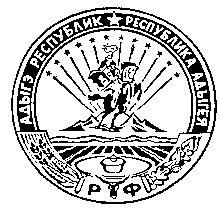 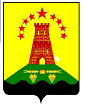                               Республика Адыгея                        Совет народных депутатов                     муниципального образования               «Дукмасовское сельское поселение» х.Дукмасов                                                                                                             25.05.2018г.                                                                                                                       № 7                                                            П Р О Т О К О Л                   седьмой  сессии  четвертого созыва  Совета народных депутатов            муниципального образования «Дукмасовское сельское поселение»                                                                                                            Всего депутатов 10                                                                                                          Присутствует 10 депутатов:Алмазов Сергей ВладимировичДевер Людмила НиколаевнаДубовик Валерий НиколаевичМакарян Аршалуйс АвтандиловичПетухов Владимир АнатольевичШикенин Николай ПетровичШилько Иван ИвановичШувалов Виктор НиколаевичФранцева Галина ВасильевнаЧукалин Сергей Петрович       На сессию приглашены и присутствовали :  председатель Совета народных депутатов муниципального образования «Шовгеновский район» - Бахурцов Юрий Иванович, Заместитель прокурора Шовгеновского района Хагурова Лариса Витальевна, руководители предприятий и учреждений  Дукмасовского сельского поселения, муниципальные служащие администрации муниципального образования «Дукмасовское сельское поселение».          Присутствующие приветствовали Государственные Флаги Российской Федерации,Республики Адыгея и муниципального образования «Дукмасовское сельское поселение».           Председательствующий – Шикенин Василий Петрович – председатель Совета народных депутатов муниципального образования «Дукмасовское сельское поселение».Секретарь – Рассоха Валентина Андреевна, зав. канцелярией администрации муниципального образования «Дукмасовское сельское поселение».                                  Повестка дня  сессии :1. О внесении изменений и дополнений в Решение Совета народных депутатов № 125 от 30.07.2015г. «Об утверждении Положения о порядке проведения конкурса на замещение должности муниципальной службы в Администрации муниципального образования«Дукмасовское сельское поселение»                    / докл. Нарожный С.В.- зам главы администрации муниципального          образования «Дукмасовское  сельское поселение»/. 2. «О внесении изменений и дополнений  в Решение СНД № 16 от 14.11.2017г. «Об утверждении квалификационных требований к должностям муниципальной службы администрации муниципального образования «Дукмасовское сельское поселение» Шовгеновского района  Республики Адыгея.»                                  / докл. Нарожный С.В.- зам главы администрации муниципального          образования «Дукмасовское  сельское поселение»/. 	3. « О  проекте   решения  Совета   народных   депутатов муниципального образования «Дукмасовское сельское поселение»  «Об исполнении бюджета муниципального образования  «Дукмасовское сельское поселение» за  2017 год и проведения по нему публичных слушаний, установлению порядка учета предложений  граждан».       / докл. Шуова И.К.– финансист администрации муниципального          образования «Дукмасовское  сельское поселение»/. 4. О внесении изменений и дополнений в решение Совета народных депутатов муници-пального  образования «Дукмасовское сельское поселение»  от 19.12.2017г. № 20  «Об утверждении  бюджета муниципального  образования  «Дукмасовское  сельское  поселе-ние» на 2018год и  плановый  период  2019-2020гг.»       / докл. Шуова И.К.– финансист администрации муниципального          образования «Дукмасовское  сельское поселение»/. 5. «О проекте решения Совета народных  депутатов муниципального образования «Дукмасовское сельское поселение» «О внесении изменений  и  дополнений в Устав   муниципального  образования  «Дукмасовское сельское поселение» и проведения по нему публичных слушаний, установлению порядка учета предложений граждан».        / докл. Шикенин В.П.– глава администрации муниципального            образования «Дукмасовское  сельское поселение»/.	                                    Единогласно утвердили повестку дня сессии.СЛУШАЛИ : 1. О внесении изменений и дополнений в Решение Совета народных депутатов № 125 от 30.07.2015г. «Об утверждении Положения о порядке проведения конкурса на замещение должности муниципальной службы в Администрации муниципального образования «Дукмасовское сельское поселение»                    / докл. Нарожный С.В.- зам главы администрации муниципального          образования «Дукмасовское  сельское поселение»/. РЕШИЛИ : 1. Внести изменения и дополнения  в  Решение Совета народных депутатов № 125 от 30.07.2015г. «Об утверждении Положения о порядке проведения конкурса на замещение должности муниципальной  службы в Администрации муниципального образования «Дукмасовское сельское поселение».                              Принято единогласно.СЛУШАЛИ : 2. «О внесении изменений и дополнений  в Решение СНД № 16 от 14.11.2017г. «Об утверждении квалификационных требований к должностям муниципальной службы администрации муниципального образования «Дукмасовское сельское поселение» Шовгеновского района  Республики Адыгея.»                           / докл. Нарожный С.В.- зам главы администрации муниципального           образования «Дукмасовское  сельское поселение»/. РЕШИЛИ : 1. Внести в квалификационные требования к должностям муниципальной службы администрации  муниципального образован6ия  «Дукмасовское сельское поселение» Шовгеновского района, Республики Адыгея  следующие изменения и дополнения :                              Принято единогласно.СЛУШАЛИ : 3. « О  проекте   решения  Совета   народных   депутатов муниципального образования «Дукмасовское сельское поселение»  «Об исполнении бюджета муниципального образования  «Дукмасовское сельское поселение» за  2017 год и проведения по нему публичных слушаний, установлению порядка учета предложений  граждан».       / докл. Шуова И.К.– финансист администрации муниципального          образования «Дукмасовское  сельское поселение»/. 	РЕШИЛИ : 1. Одобрить проект решения Совета народных депутатов муниципального образования «Дукмасовское сельское поселение» «Об исполнении бюджета муниципального образования  «Дукмасовское сельское поселение» за 2017 год и проведения по нему публичных слушаний, установлению порядка учета предложений  граждан».                              Принято единогласно.СЛУШАЛИ : 4. О внесении изменений и дополнений в решение Совета народных депутатов муници-пального  образования «Дукмасовское сельское поселение»  от 19.12.2017г. № 20  «Об утверждении  бюджета муниципального  образования  «Дукмасовское  сельское  поселе-ние» на 2018год и  плановый  период  2019-2020гг.»       / докл. Шуова И.К.– финансист администрации муниципального          образования «Дукмасовское  сельское поселение»/. РЕШИЛИ :       1.  Внести изменения и дополнения в решение Совета народных депутатов муниципального образования «Дукмасовское   сельское поселение»  от 19.12.2017г. № 20 «Об утверждении бюджета муниципального  образования «Дукмасовское сельское поселение» на 2018год и  плановый период  2019-2020гг.» .                                   Принято единогласно.СЛУШАЛИ : 5. «О проекте решения Совета народных  депутатов муниципального образования «Дукмасовское сельское поселение» «О внесении изменений  и  дополнений в Устав   муниципального  образования  «Дукмасовское сельское поселение» и проведения по нему публичных слушаний, установлению порядка учета предложений граждан».        / докл. Шикенин В.П.– глава администрации муниципального            образования «Дукмасовское  сельское поселение»/.	РЕШИЛИ : 1. Одобрить проект решения Совета народных депутатов муниципального образования «Дукмасовское сельское поселение» «О внесении изменений  и  дополнений в Устав   муниципального  образования «Дукмасовское сельское поселение» и проведения по нему публичных слушаний, установлению порядка учета предложений граждан».                                   Принято единогласно.Глава муниципального образования«Дукмасовское сельское поселение»                                                 В.П.Шикенин      